Publicado en Madrid el 20/02/2024 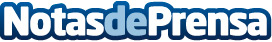 ‘Boticaria García’, Premio Nacional de Sanidad Ambiental La II edición de los Premios Nacionales de Sanidad Ambiental, concedidos por la Asociación Nacional de Empresas de Sanidad Ambiental (ANECPLA), han galardonado a la Doctora en Farmacia, nutricionista y divulgadora científica, ‘Boticaria García’, y a Isabel Marín, expresidenta de la Sociedad Española de Salud Ambiental por su contribución al sectorDatos de contacto:ANECPLAANECPLA91 380 76 70Nota de prensa publicada en: https://www.notasdeprensa.es/boticaria-garcia-premio-nacional-de-sanidad Categorias: Nacional Sociedad Castilla La Mancha Premios http://www.notasdeprensa.es